Cócteles para Comuniones 2015MENÚ 1EMPANADA DE TRIGO 
SURTIDO DE IBERICOS Y QUESOS D.O. ACOMPAÑADOS DE VARIAEDAD DE PANES 
MEJILLONES VINAGRETA 
SURTIDO DE CROQUETAS 
CHIPIRONES A LA ANDALUZA 
DADOS DE TORTILLA 
SETAS CRUJIENTES CON ALI-OLI 
PULPO A LA FERIA 
PINCHO DE PICAÑA DE BUEY A LA PLANCHA C/ VERDURITAS CHIP 
BROCHETA DE LANGOSTINO 
POSTRE 
TARTA DE COMUNION 
VARIADO DE POSTRES 
CAFES 
INFUSIONES 

BEBIDA 
AGUA MINERAL 
CERVEZA 
REFRESCOS 
D.O. RIAS BAIXAS 
R.O. RIOJA 
D.O. RIBEIRA SACRA  
Precio por persona: 36.50€**10% IVA no incluido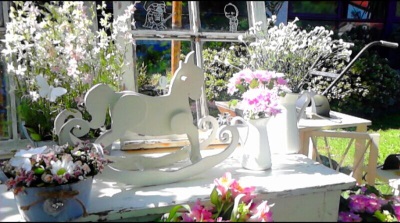 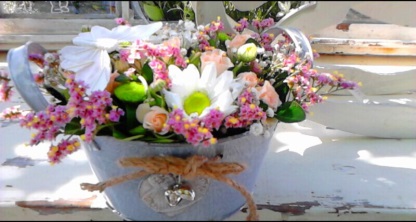 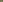 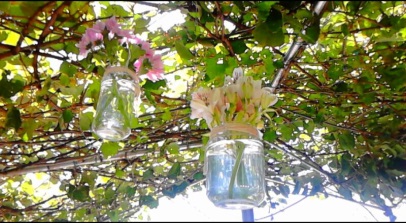 